Aufgabe 1 In China ist man sich der riesigen Umweltprobleme bewusst. Die Regierung hat beschlossen, diese mit ambitiösen Vorhaben zu lösen und Vorreiterin der grünen Revolution zu werden. Schreibe zum jeweiligen Bild und zu den Stichworten in der linken Spalte je einen Satz zur momentanen Energiesituation im Reich der Mitte.Aufgabe 1 In China ist man sich der riesigen Umweltprobleme bewusst. Die Regierung hat beschlossen, diese mit ambitiösen Vorhaben zu lösen und Vorreiterin der grünen Revolution zu werden. Schreibe zum jeweiligen Bild und zu den Stichworten in der linken Spalte je einen Satz zur momentanen Energiesituation im Reich der Mitte.Wachstum / Energiehunger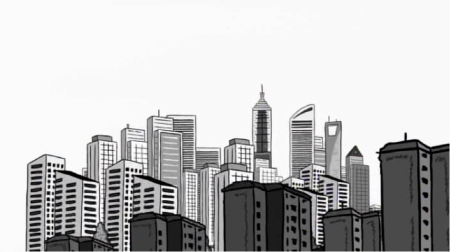 Quelle: «Die Lithium Revolution»__________________________________________________________________________________________________________________________________________________________________________________________________________________________________________________________________________________________________________________________________________________________________________________________Strom aus Kohle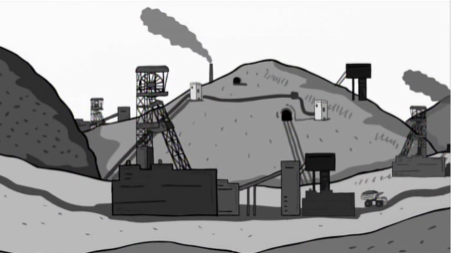 Quelle: «Die Lithium Revolution»__________________________________________________________________________________________________________________________________________________________________________________________________________________________________________________________________________________________________________________________________________________________________________________________Gefährliche Kohlegruben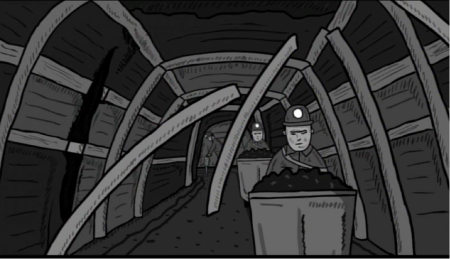 Quelle: «Die Lithium Revolution»__________________________________________________________________________________________________________________________________________________________________________________________________________________________________________________________________________________________________________________________________________________________________________________________CO2-Verursacher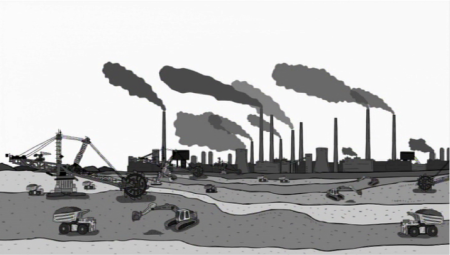 Quelle: «Die Lithium Revolution»__________________________________________________________________________________________________________________________________________________________________________________________________________________________________________________________________________________________________________________________________________________________________________________________Kohle und Atomkraft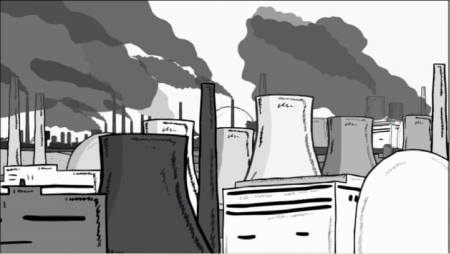 Quelle: «Die Lithium Revolution»__________________________________________________________________________________________________________________________________________________________________________________________________________________________________________________________________________________________________________________________________________________________________________________________Erneuerbare Energie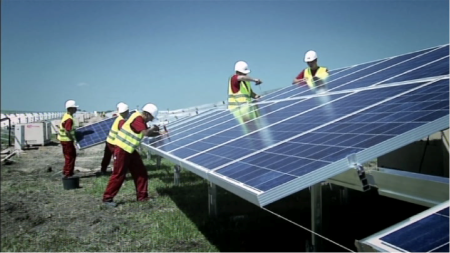 Quelle:«Die Lithium Revolution»__________________________________________________________________________________________________________________________________________________________________________________________________________________________________________________________________________________________________________________________________________________________________________________________Aufgabe 2In Bolivien und in China wird Lithium in Zukunft eine gewaltige Bedeutung bekommen. Schreibe dazu je mindestens fünf Sätze auf.Bolivien__________________________________________________________________________________________________________________________________________________________________________________________________________________________________________________________________________________________________________________________________________________________________________________________________________________________________________________________________________________________________________________________________________________________________________________________________________________________________________________________________________________________________________________________________________________________________China__________________________________________________________________________________________________________________________________________________________________________________________________________________________________________________________________________________________________________________________________________________________________________________________________________________________________________________________________________________________________________________________________________________________________________________________________________________________________________________________________________________________________________________________________________________________________